PRAVILNIKO SADRŽAJU I FORMI FINANSIJSKIH IZVJEŠTAJA ZA BANKE I DRUGE FINANSIJSKE ORGANIZACIJE("Sl. novine FBiH", br. 81/2021, 102/2022 i 99/2023)prečišćena neslužbena verzija -Poglavlje I. Opće odredbeČlan 1.(Predmet Pravilnika)(1) Ovim pravilnikom propisuju se obrasci i sadržaj pozicija u obrascima za banke i druge finansijske organizacije:a) Izvještaj o finansijskom položaju na kraju perioda (Bilans stanja),b) Izvještaj o ukupnom rezultatu za period (Bilans uspjeha), ic) Izvještaj o tokovima gotovine (Izvještaj o gotovinskim tokovima), (u daljem tekstu zajedno: "obrasci"),kao i sadržaj bilješki uz finansijske izvještaje.(2) Obrasci iz stava (1) ovog člana nalaze se u prilozima 1., 1a., 2. i 3. ovog pravilnika, koji sadrže jednodimenzionalni bar kod i čine njegov sastavni dio.Poglavlje II. ObrasciČlan 2.(Sadržaj obrazaca)(1) Sadržaj pozicija obrazaca je definiran uputstvima u čl. 4., 7., 9., 10. i 11. ovog pravilnika.(2) U obrasce se upisuju iznosi u konvertibilnim markama, bez decimalnih mjesta.Odjeljak A. Izvještaj o finansijskom položaju na kraju periodaČlan 3.(Obrazac Izvještaj o finansijskom položaju na kraju perioda)(1) Prilikom izrade finansijskog izvještaja, uključujući i izradu finansijskog izvještaja u slučaju nastanka statusnih promjena, promjene pravne forme ili prodaje banke ili druge finansijske organizacije, otvaranja postupka likvidacije ili postupka stečaja, u obrazac Izvještaj o finansijskom položaju na kraju perioda banka ili druga finansijska organizacija unosi podatke, u kolone 5 i 6, pod oznakom AOP 001 do AOP 030 za imovinu i AOP 101 do AOP 142 za obaveze i kapital (kolona 4), a prema sadržaju pozicija kolone 2 definiranim u članu 4. ovog pravilnika.(2) U kolonu 6 obrasca unose se podaci iz kolone 5 iz obrasca za prethodni obračunski period (početno stanje), dok se podaci u koloni 5 unose preuzimanjem zatvorenih salda sa konta na kraju tekuće godine, odnosno na kraju obračunskog perioda za koji se priprema finansijski izvještaj.(3) Ako su podaci u koloni 5 iz prethodne godine korigovani u skladu sa računovodstvenim i drugim propisima, u kolonu 6 unose se tako korigovani podaci.Član 4.(Sadržaj pozicija obrasca Izvještaj o finansijskom položaju na kraju perioda)Prilikom popunjavanja obrasca Izvještaj o finansijskom položaju na kraju perioda, banka ili druga finansijska organizacija unosi podatke u kolone 5 i 6 u skladu sa sljedećim sadržajem pozicija kolone 2:Član 5.(Vanbilansna evidencija)(1) Vanbilansne pozicije banke ili druge finansijske organizacije iskazuju se u dodatnom obrascu Vanbilansna evidencija, koja je prilog Izvještaja o finansijskom položaju na kraju perioda.(2) U obrascu Vanbilansna evidencija banka ili druga finansijska organizacija unosi podatke u kolone 3, 4, 5, 6, 7 i 8 prema opisu pozicija označenih u koloni 2 obrasca.(3) U obrascu Vanbilansna evidencija u kolone 6, 7 i 8 obrasca unose se podaci iz kolona 3, 4 i 5 iz obrasca za prethodni obračunski period (početno stanje).(4) Ako su podaci u kolonama 6, 7 i 8 iz prethodne godine korigovani u skladu sa računovodstvenim i drugim propisima, u kolone 3, 4 i 5 za tekući obračunski period unose se tako korigovani podaci.Odjeljak B. Izvještaj o ukupnom rezultatu za periodČlan 6.(Obrazac Izvještaj o ukupnom rezultatu za period)(1) Prilikom izrade finansijskog izvještaja, uključujući i izradu finansijskog izvještaja u slučaju nastanka statusnih promjena, promjene pravne forme ili prodaje banke ili druge finansijske organizacije, otvaranja postupka likvidacije ili postupka stečaja, u obrazac Izvještaj o ukupnom rezultatu za period banka ili druga finansijska organizacija unosi podatke, u kolone 5 i 6, pod oznakom AOP 201 do AOP 277, a prema sadržaju pozicija kolone 2 definiranim u članu 7. ovog pravilnika. Nadalje, ako je primjenjivo, u kolone 5 i 6, pod oznakom AOP 278 do AOP 283, unose se podaci o zaradi po dionici, te podaci o dobiti (ili gubitku) i i ukupnom rezultatu koji pripadaju vlasnicima matičnog društva i i vlasnicima manjinskih interesa.(2) U kolonu 6 obrasca unose se podaci iz kolone 5 iz obrasca za prethodni obračunski period, dok se podaci u koloni 5 unose preuzimanjem zatvorenih salda sa konta na kraju tekuće godine, odnosno na kraju obračunskog perioda za koji se priprema finansijski izvještaj.(3) Ako su podaci u koloni 5 iz prethodne godine korigovani u skladu sa računovodstvenim i drugim propisima, u kolonu 6 unose se tako korigovani podaci.Član 7.(Sadržaj pozicija obrasca Izvještaj o ukupnom rezultatu za period)Prilikom popunjavanja obrasca Izvještaj o ukupnom rezultatu za period, banka ili druga finansijska organizacija unosi podatke u kolone 5 i 6 u skladu sa sljedećim sadržajem pozicija kolone 2:Odjeljak C. Izvještaj o tokovima gotovineČlan 8.(Obrazac Izvještaj o tokovima gotovine)(1) Prilikom izrade finansijskog izvještaja, uključujući i izradu finansijskog izvještaja u slučaju nastanka statusnih promjena, promjene pravne forme ili prodaje banke ili druge finansijske organizacije, otvaranja postupka likvidacije ili postupka stečaja, u obrazac Izvještaj o tokovima gotovine banka ili druga finansijska organizacija unosi podatke, u kolone 6 i 7, pod oznakom AOP 301 do AOP 360, a prema sadržaju pozicija kolone 2 definiranim u čl. 9., 10. i 11. ovog pravilnika.(2) U kolonu 7 obrasca unose se podaci iz kolone 6 iz obrasca za prethodni obračunski period, dok se podaci u koloni 6 unose gotovinski tokovi i promjene nastale tokom tekuće godine, odnosno tokom obračunskog perioda za koji se priprema finansijski izvještaj.(3) Ako su podaci u koloni 6 iz prethodne godine korigovani u skladu sa računovodstvenim i drugim propisima, u kolonu 7 unose se tako korigovani podaci.Član 9.(Gotovinski prilivi i odlivi iz poslovnih aktivnosti banaka i drugih finansijskih organizacija)U obrascu Izvještaja o tokovima gotovine, na redne brojeve od 1.1. do 1.23., odnosno AOP pozicije 301 do 323, prema nazivima pozicija, unose se gotovinski prilivi i odlivi iz poslovnih aktivnosti banaka i drugih finansijskih organizacija, i to:Član 10.(Gotovinski prilivi i odlivi iz ulagačkih aktivnosti banaka i drugih finansijskih organizacija)U obrascu Izvještaja o tokovima gotovine, na redne brojeve od 2.1. do 2.21., odnosno AOP pozicije 325 do 345, prema nazivima pozicija, unose se gotovinski prilivi i odlivi iz ulagačkih aktivnosti banaka i drugih finansijskih organizacija, i to:Član 11.(Gotovinski prilivi i odlivi iz aktivnosti finansiranja banaka i drugih finansijskih organizacija)U obrascu Izvještaja o tokovima gotovine, na redne brojeve od 3.1. do 3.16., odnosno AOP pozicije 347 do 362, prema nazivima pozicija, unose se gotovinski prilivi i odlivi iz aktivnosti finansiranja banaka i drugih finansijskih organizacija, i to:Odjeljak D. Bilješke uz finansijske izvještajeČlan 12.(Sadržaj bilješki)(1) Pored obrazaca (uključujući i Izvještaj o promjenama na kapitalu koji je propisan posebnim pravilnikom), banke i druge finansijske organizacije trebaju pripremiti i bilješke uz obrasce.(2) Bilješke sadrže dopunske informacije (tekstualni opis ili raščlanjivanje) za materijalno značajne stavke prezentirane u obrascima, u odnosu na one prezentirane u Izvještaju o finansijskom položaju na kraju perioda, Izvještaju o ukupnom rezultatu za period, Izvještaju o tokovima gotovine i Izvještaju o promjenama na kapitalu.(3) U bilješkama se uz zahtjeve propisane članom 37. st. (3) i (4) Zakona o računovodstvu i reviziji u Federaciji Bosne i Hercegovine ("Službene novine Federacije biH, broj 15/21):a) prezentiraju informacije o osnovi za sastavljanje obrazaca i primijenjenim računovodstvenim politikama,b) objavljuju informacije koje zahtijevaju MSFI u vezi pozicija koje banke i druge finansijske organizacije imaju u svojim obrascima, a koje nisu detaljno prikazane na obrascima ic) pružaju dodatne informacije koje nisu prezentirane u obrascima, ali su relevantne za njihovo razumijevanje.(4) U obrascima Izvještaj o finansijskom položaju na kraju perioda, Izvještaj o ukupnom rezultatu za period i Izvještaj o tokovima gotovine, u koloni 3, unose se brojevi bilješki za materijalno značajne stavke iz obrazaca na koje se te bilješke i odnose.(5) Bilješke se moraju prezentirati sistematski, koliko god je to moguće.Poglavlje III. Prijelazne i završne odredbeČlan 13.(Primjena Izvještaja)Danom početka primjene ovog pravilnik prestaje da važi Pravilnik o sadržaju i formi finansijskih izvještaja za banke i druge finansijske organizacije ("Službene novine Federacije BiH", br. 82/10 i 3/21).Član 14.(Stupanje na snagu)Ovaj pravilnik stupa na snagu narednog dana od dana objavljivanja u "Službenim novinama Federacije BiH", a primjenjivat će se počev od finansijskih izvještaja za periode koji počinju 01.01.2022. godine i nakon toga.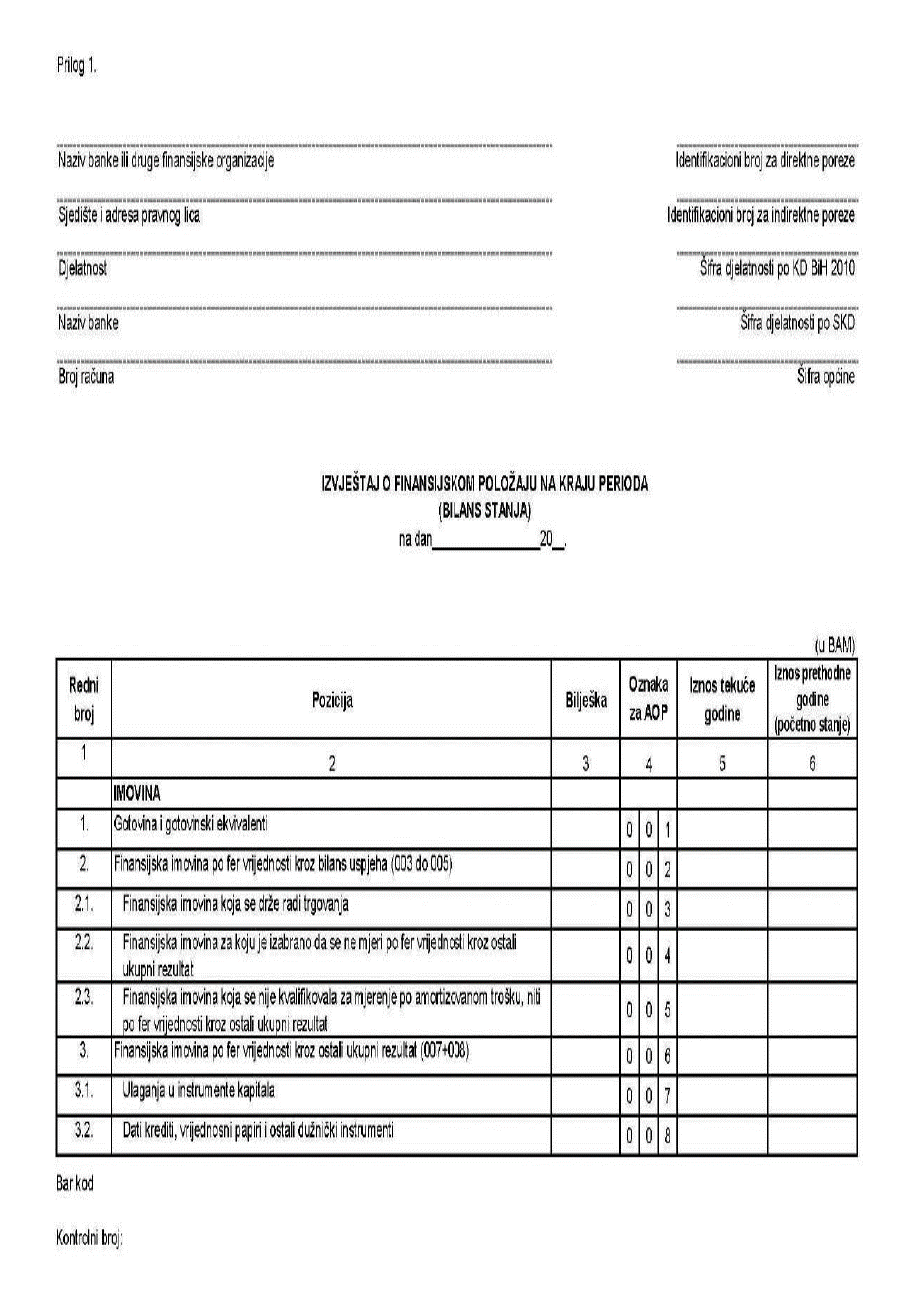 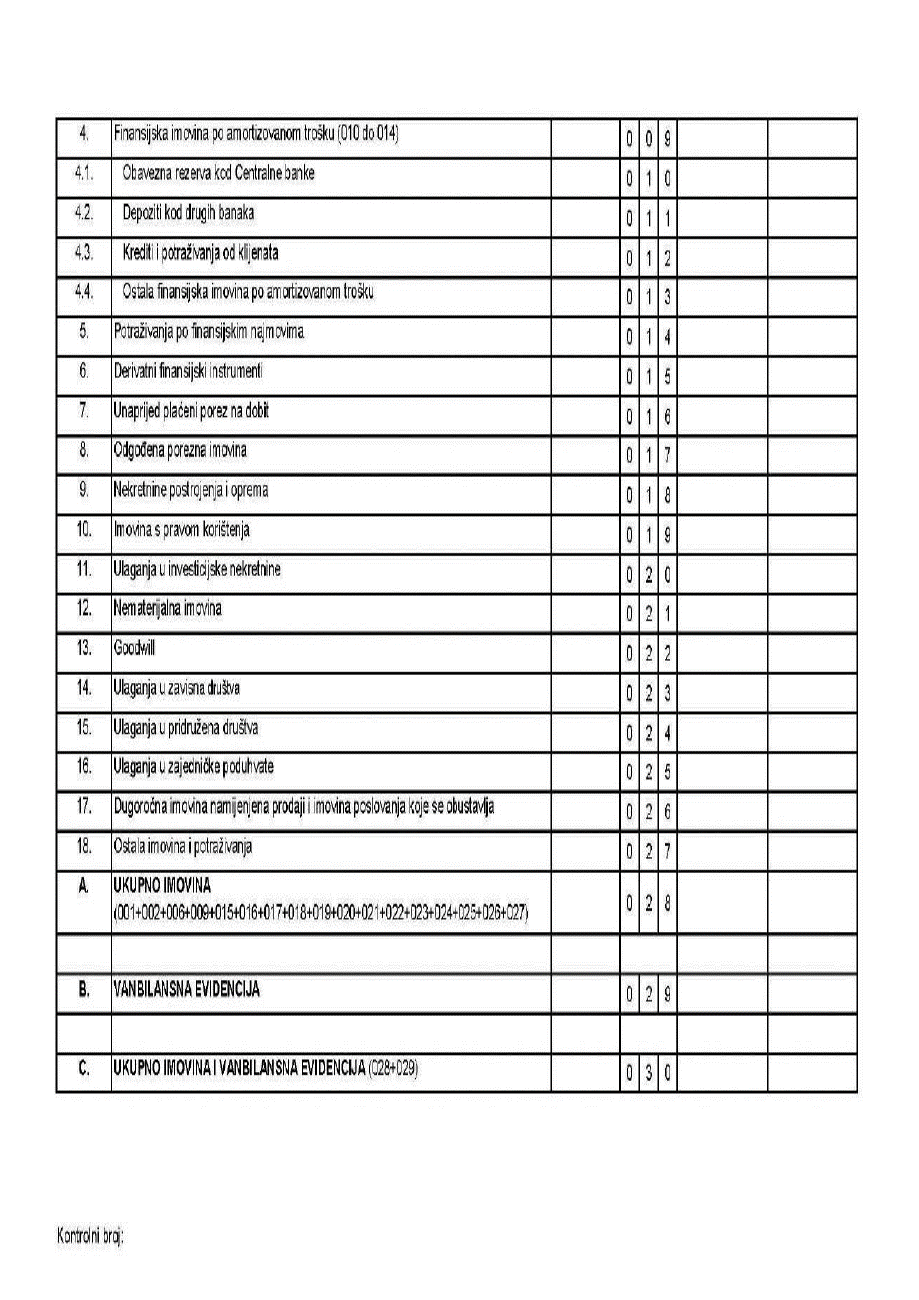 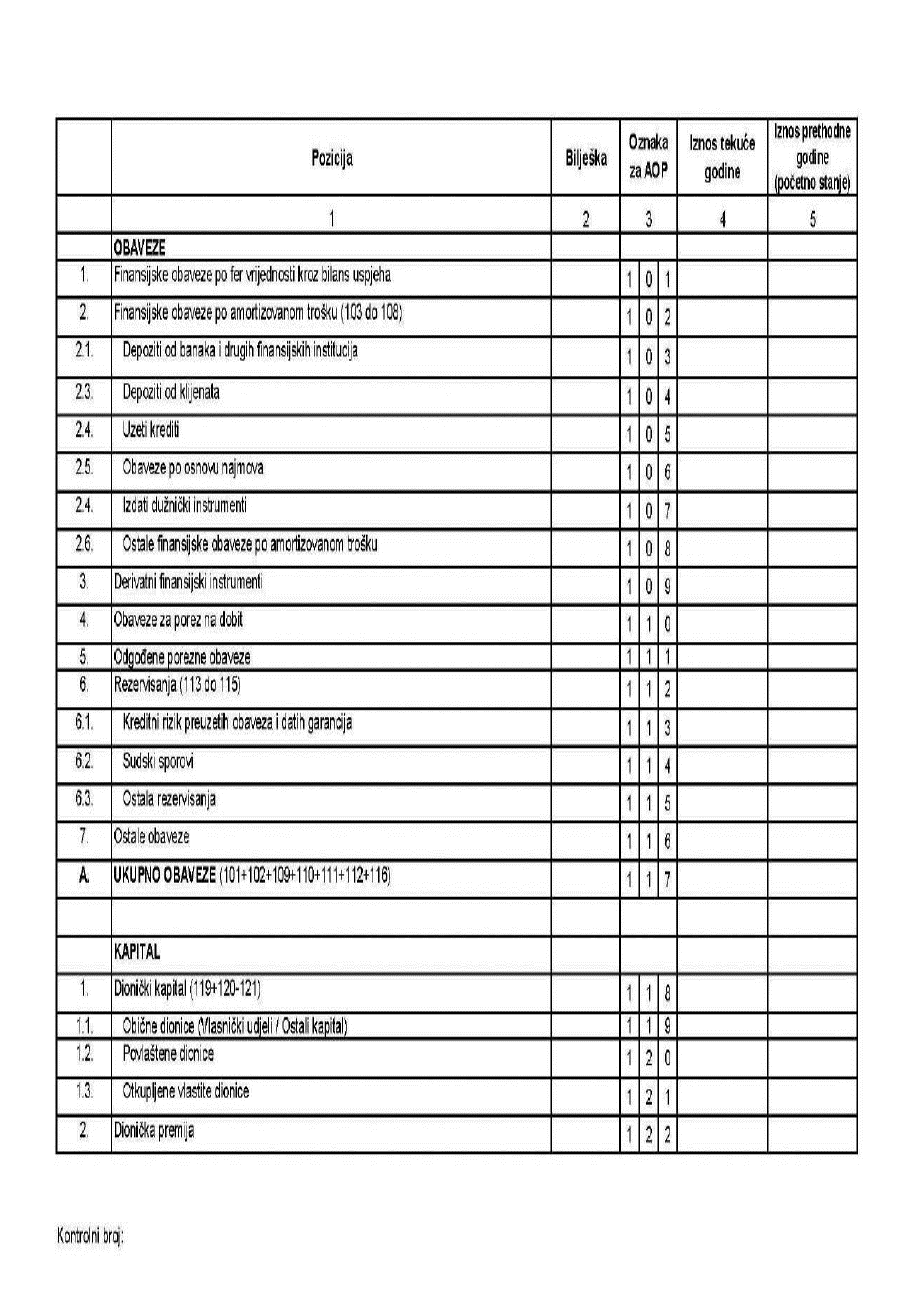 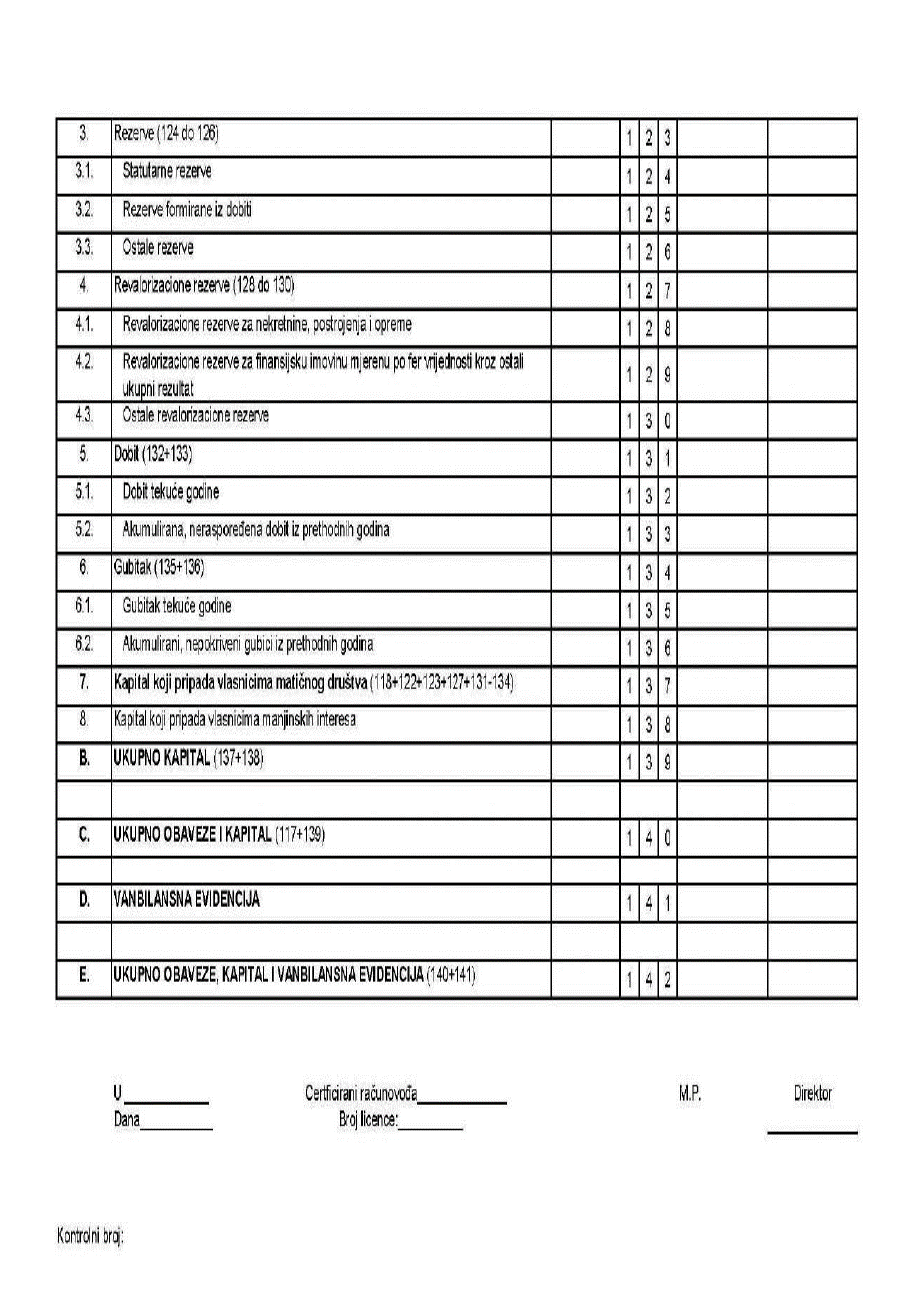 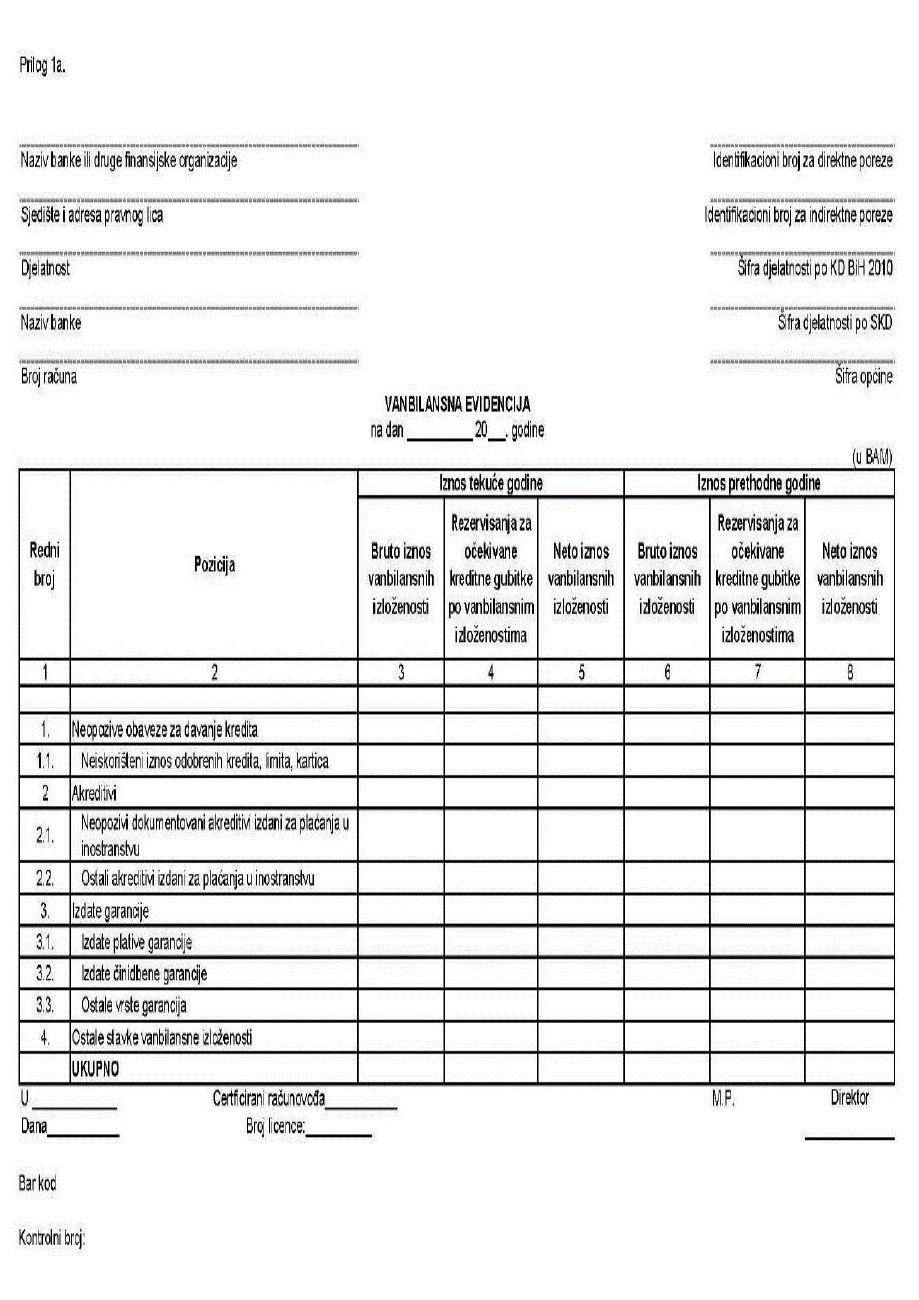 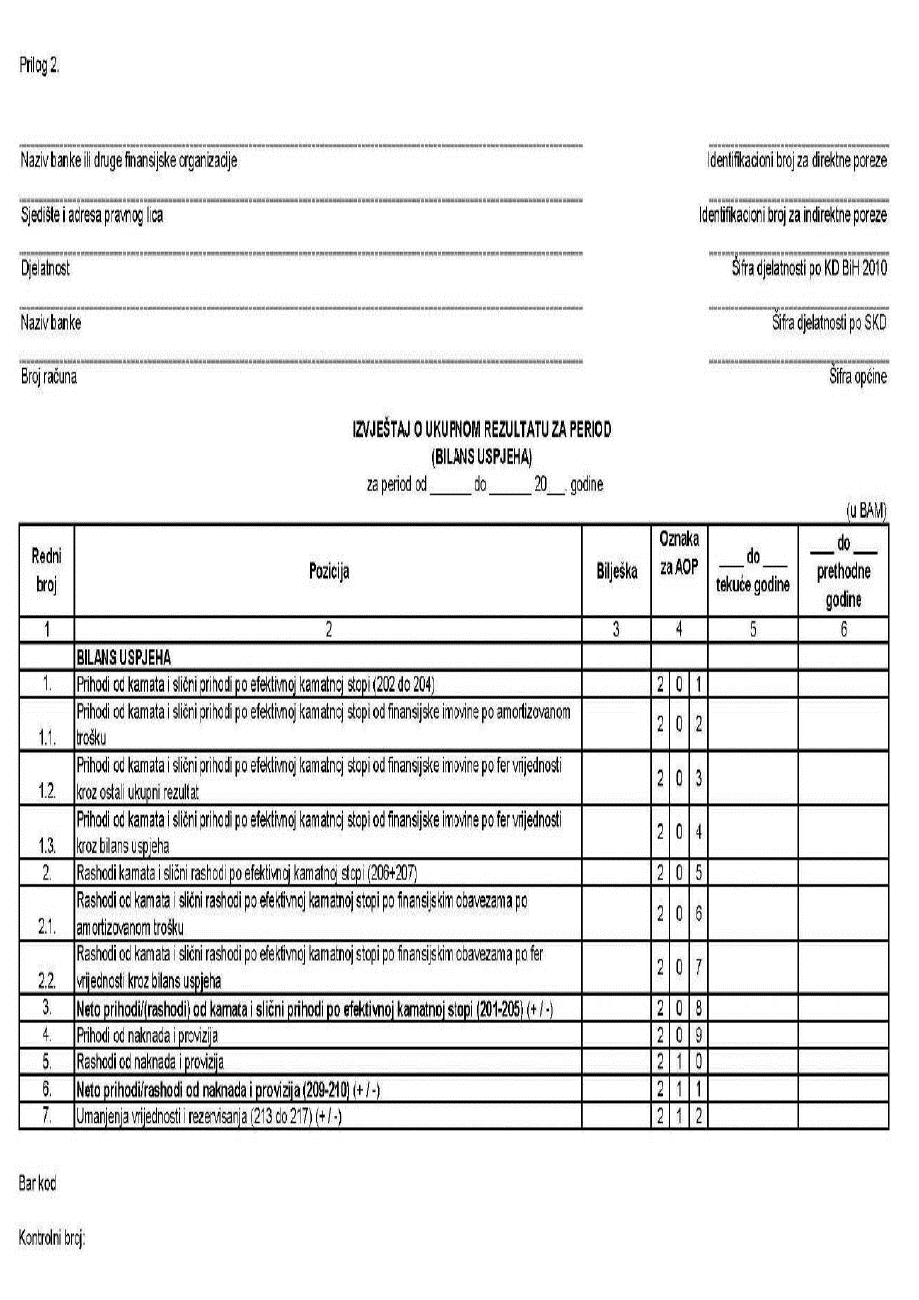 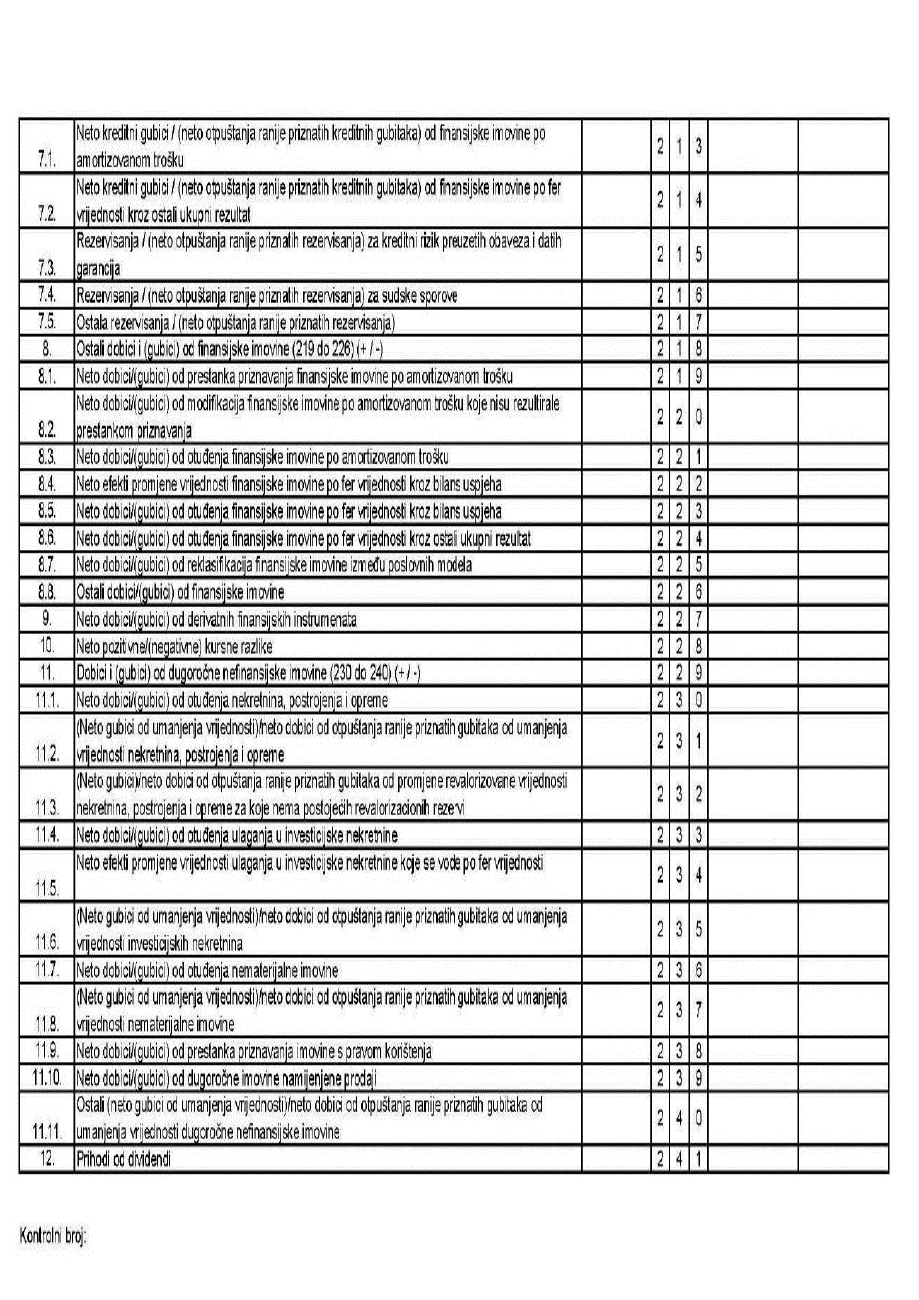 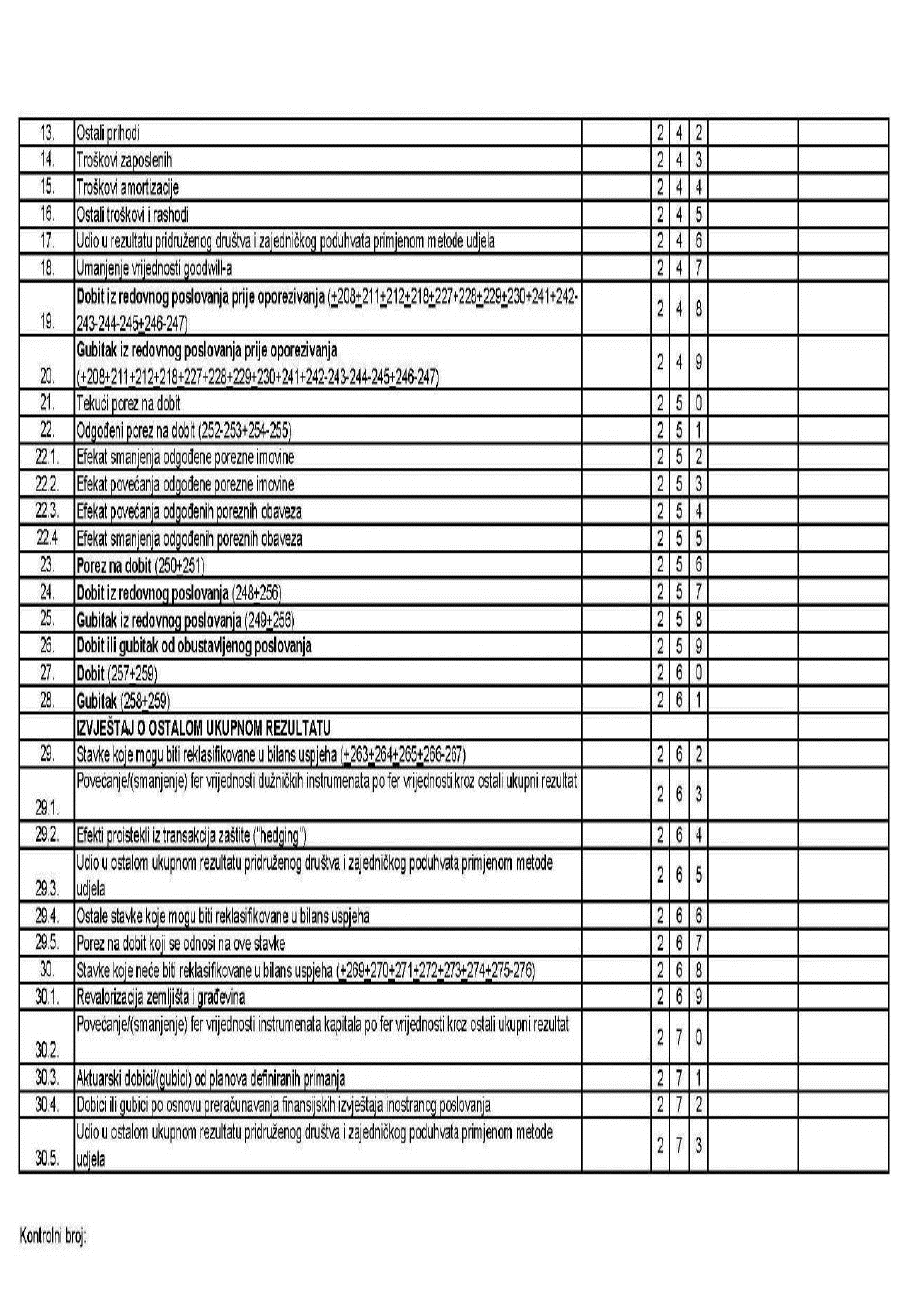 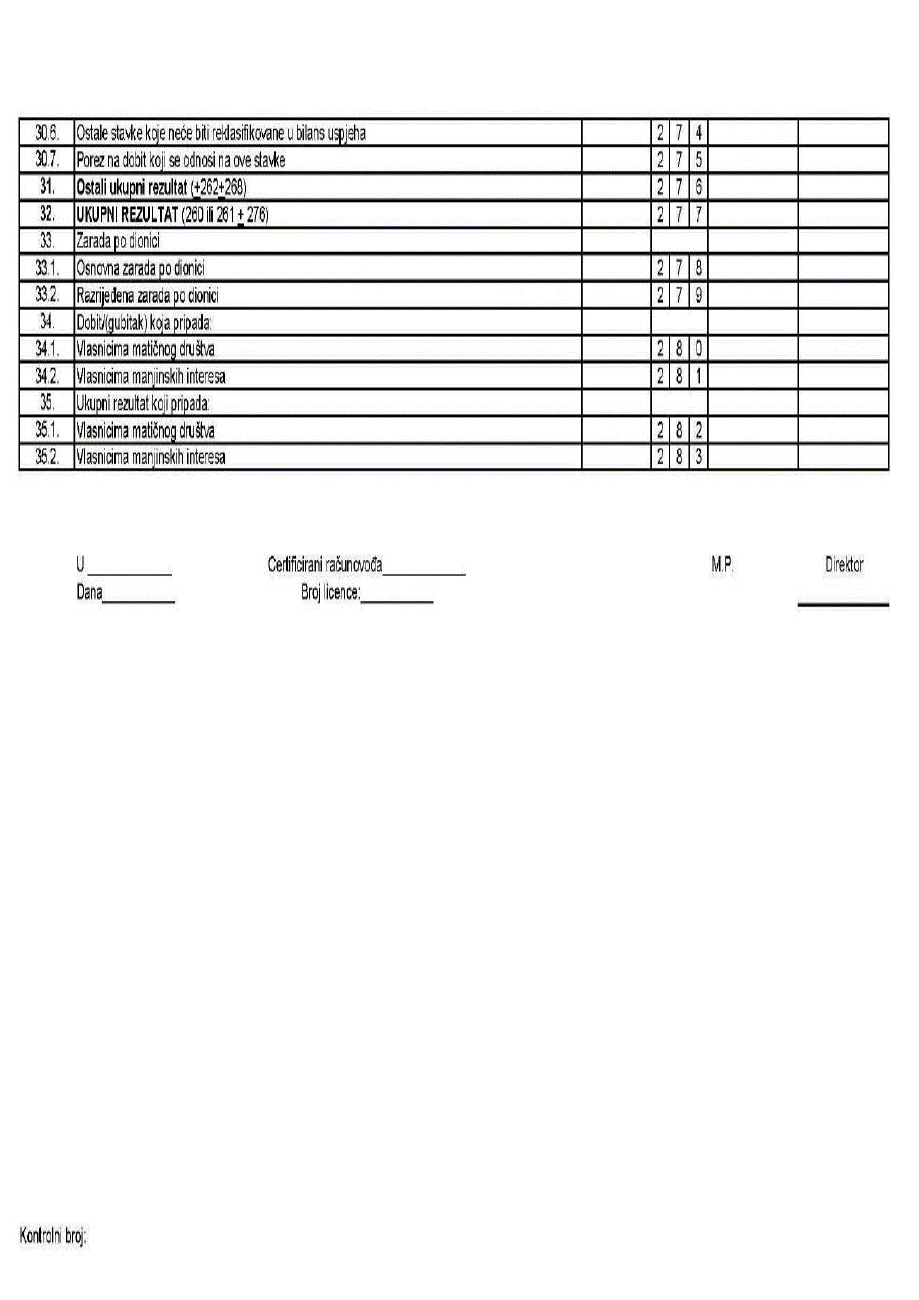 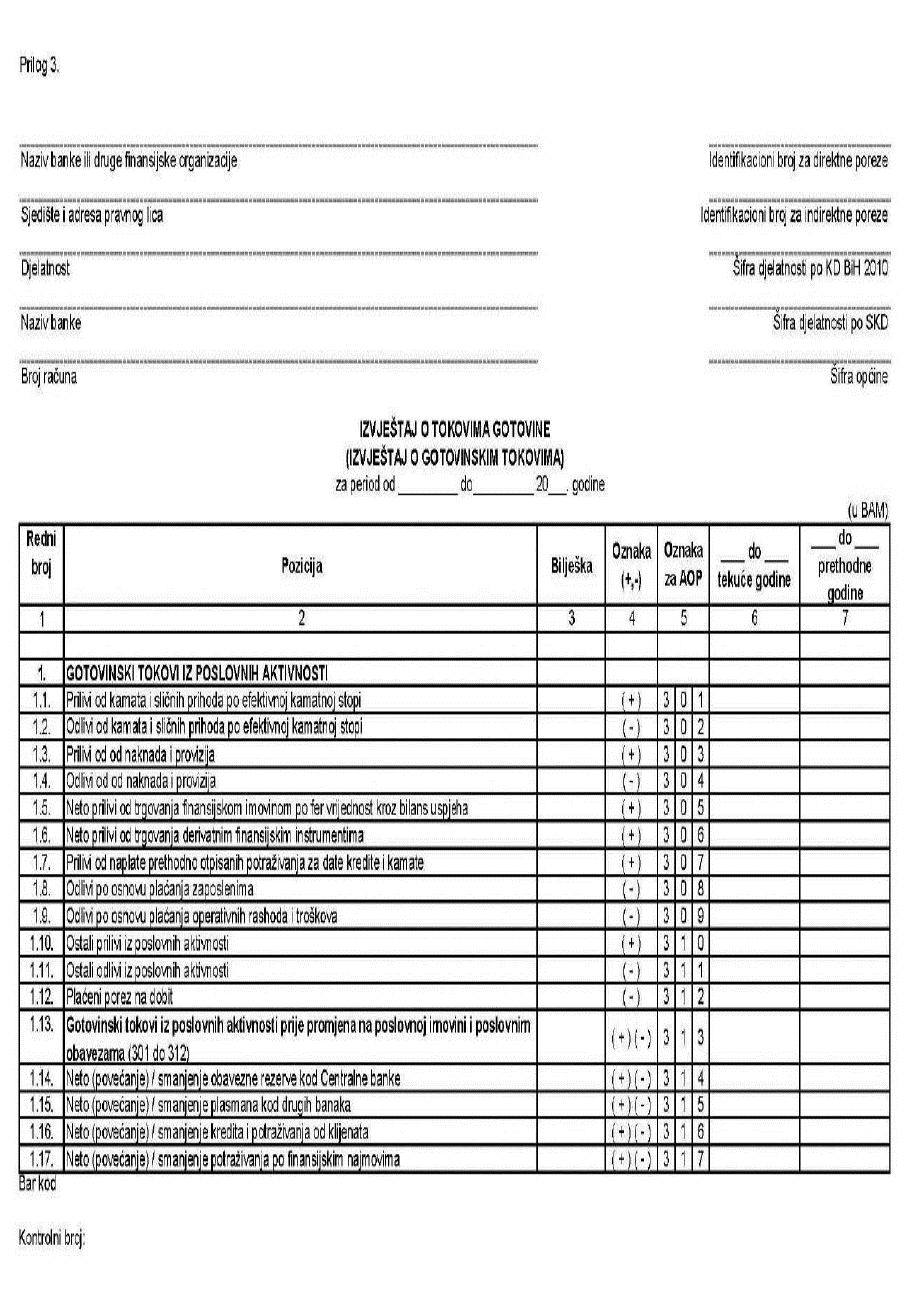 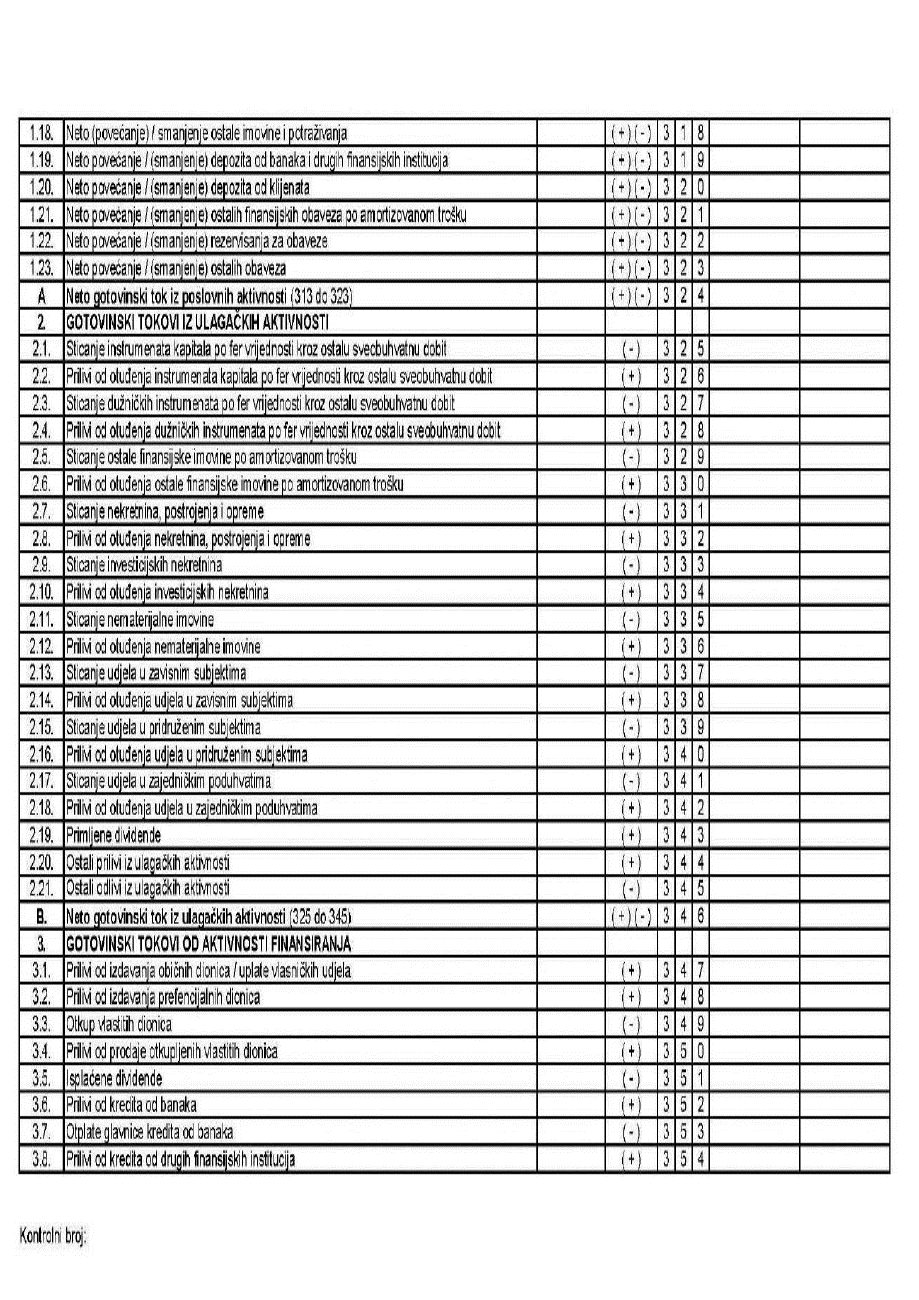 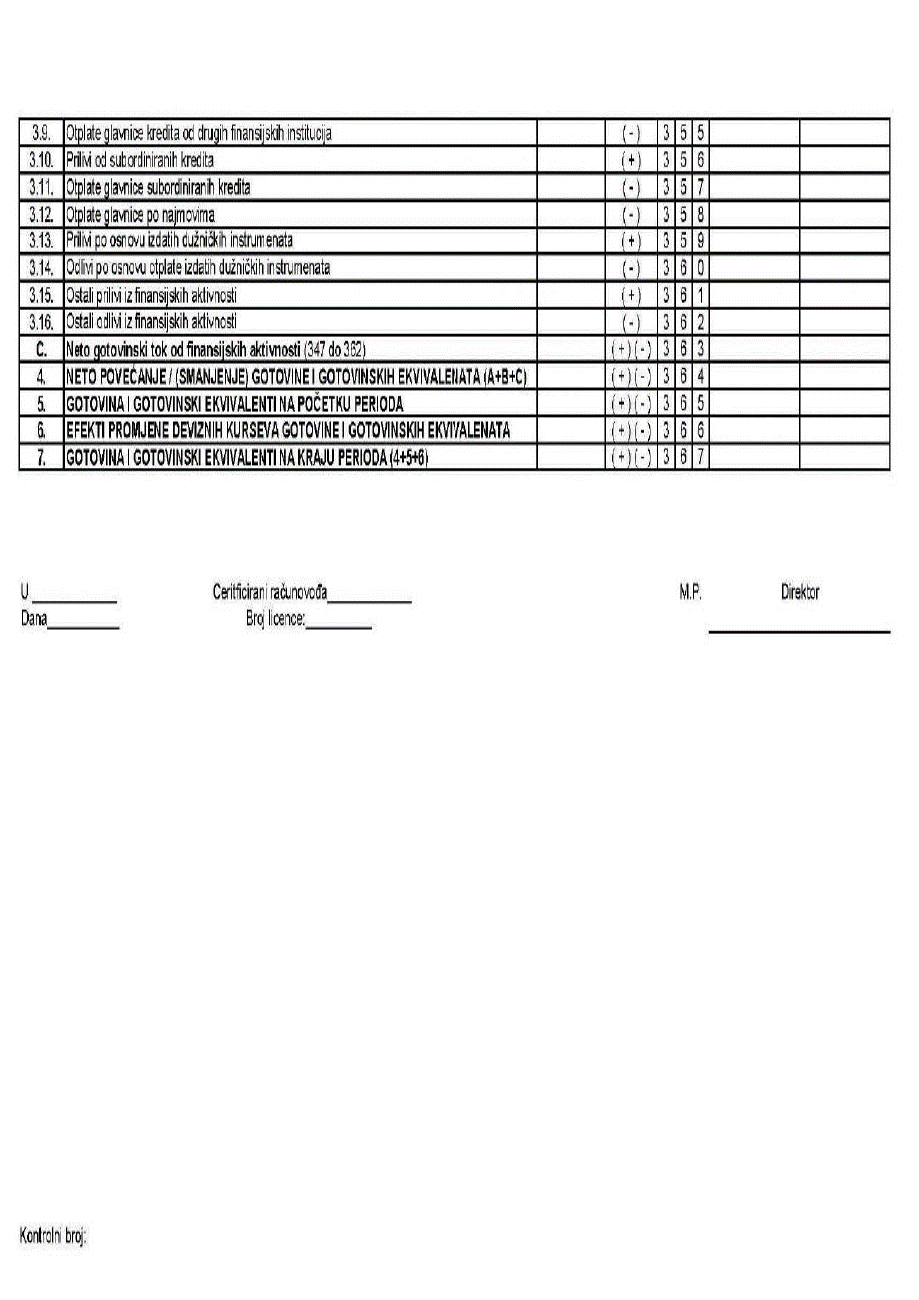 Redni brojPozicijaOznaka za AOPGrupa / konto koje treba uključitiIMOVINA1.Gotovina i gotovinski ekvivalenti001Grupa: 20 (isključujući konto 202), 184, konto 204 (analitička konta koja se odnose na novčana sredstva na tekućim računima kod poslovnih banaka, kao i oročena sredstva na tekućim računima kod poslovnih banaka do 30 dana), 21, 22, 264 (analitička konta koja se odnose na ovu finansijsku imovinu), 290 (analitička konta koja se odnose na ovu imovinu).2.Finansijska imovina po fer vrijednosti kroz bilans uspjeha0022.1.Finansijska imovina koja se drže radi trgovanja003Konto 232 (analitička konta koja se odnose na ovu imovinu)2.2.Finansijska imovina za koju je izabrano da se ne mjeri po fer vrijednosti kroz ostali ukupni rezultat004Konto 232 (analitička konta koja se odnose na ovu imovinu)2.3.Finansijska imovina koja se nije kvalifikovala za mjerenje po amortizovanom trošku, niti po fer vrijednosti kroz ostali ukupni rezultat005Konto 233, Grupa: 10 (bez konta 106, 107), 11 (bez konta 116, 117), 12 (bez konta 126, 127), 13 (bez konta 136, 137), 14 (bez konta 146, 147), 15 (bez konta 156, 157), 16 (bez konta 167), 264 (analitička konta koja se odnose na finansijsku ovu imovinu), 30 (bez konta 306, 307), 31 (bez konta 316, 317), 32 (bez konta 326, 327), 33 (bez konta 336, 337), 34 (bez konta 346, 347), 35 (bez konta 356, 357), 36 (bez konta 367), Konto: 180, 181, 185, 186, 187, 189, 464 (analitička konta koja se odnose na ovu imovinu), 660, 661 (samo razgraničene naknade za obradu kredita), 760, 761 (samo razgraničene naknade za obradu kredita) - analitička konta koja se odnose na ovu finansijsku imovinu)3Finansijska imovina po fer vrijednosti kroz ostali ukupni rezultat0063.1.Ulaganja u instrumente kapitala007Grupa: 40
Konto: 492 (analitička konta koja se odnose na ovu finansijsku imovinu)3.2.Dati krediti, vrijednosni papiri i ostali dužnički instrumenti008Grupa: 17, 25, 38, 42
Konto: 183,194, 231, 264 (analitička konta koja se odnose na ovu finansijsku imovinu), 291, 292 (analitička konta koja se odnose na finansijsku imovinu), 391, 464 (analitička konta koja se odnose na ovu imovinu), 491, 492 (analitička konta koja se odnose na ovu finansijsku imovinu); 66 i 76 (samo za razgraničene naknade za obradu kreditnih zahtjeva)4.Finansijska imovina po amortizovanom trošku0094.1.Obavezna rezerva kod Centralne banke010Konto 202, 290 (analitička konta koja se odnose na ovu finansijsku imovinu)4.2.Depoziti kod drugih banaka011Grupa: 27, 47
Konto: 184 (analitička konta koja se odnose na kamate na oročene i a vista depozite preko 30 dana), 264 (analitička konta koja se odnose na ovu finansijsku imovinu), 290 (analitička konta koja se odnose na ovu imovinu), 490 (analitička konta koja se odnose na ovu imovinu)4.3.Krediti i potraživanja od klijenata012Grupa: 10 (bez konta 106, 107), 11 (bez konta 116, 117), 12 (bez konta 126, 127), 13 (bez konta 136, 137), 14 (bez konta 146, 147), 15 (bez konta 156, 157), 16 (bez konta 167), 264 (analitička konta koja se odnose na ovu finansijsku imovinu), 30 (bez konta 306, 307), 31 (bez konta 316, 317), 32 (bez konta 326, 327), 33 (bez konta 336, 337), 34 (bez konta 346, 347), 35 (bez konta 356, 357), 36 (bez konta 367)
Konto: 180, 181, 185, 186, 187, 189, 190, 191, 192, 193, 195, 390, 464 (analitička konta koja se odnose na ovu imovinu), 660, 661 (samo razgraničene naknade za obradu kredita), 760, 761 (samo razgraničene naknade za obradu kredita)4.4.Ostala finansijska imovina po amortizovanom trošku013Grupa: 28 (analitička konta koja se odnose na finansijsku imovinu), 41
Konto: 182, 183, 191 (ispravka vrijednosti kamata koje se vrednuju po amortizovanom trošku), 192 (ispravka vrijednosti naknada koje se vrednuju po amortizovanom trošku), 230, 264 (analitička konta koja se odnose na ovu imovinu), 290 (analitička konta koja se odnose na ovu imovinu), 464 (analitička konta koja se odnose na ovu imovinu), 490 (analitička konta koja se odnose na ovu imovinu)5.Potraživanja po finansijskim najmovima014Grupa 37
Konto 190 (analitička konta koja se odnose na ovu imovinu), 191 (analitička konta koja se odnose na ovu imovinu), 290 (analitička konta koja se odnose na ovu imovinu), 390 (analitička konta koja se odnose na ovu imovinu), konto 464 (analitička konta koja se odnose na ovu imovinu), 469 (analitička konta koja se odnose na ovu imovinu), 761 (analitička konta koja se odnose na ovu imovinu)6.Derivatni finansijski instrumenti015Grupa 24
Konto 264 (analitička konta koja se odnose na ovu imovinu), konto 464 (analitička konta koja se odnose na ovu imovinu)7.Unaprijed plaćeni porez na dobit016Konto 284 (neto nakon umanjenja za konto 683)8.Odgođena porezna imovina017Grupa 079.Nekretnine postrojenja i oprema018Konto: 010, 011, 012, 013, 014, 015, 016, 018, 019, 031, 033, 039, 080, 081, 09010.Imovina s pravom korištenja019Konto: 017, 083, 09211.Ulaganja u investicijske nekretnine020Grupa 05
Konto: 085, 094, 09512.Nematerijalna imovina021Konto: 020, 022, 023, 029, 032, 034, 082, 09113.Goodwill022Konto 02114.Ulaganja u zavisna društva023Grupa 43
Konto 493 (analitička konta koja se odnose na ovu imovinu)15.Ulaganja u pridružena društva024Grupa 44
Konto 493 (analitička konta koja se odnose na ovu imovinu)16.Ulaganja u zajedničke poduhvate025Grupa 45
Konto 493 (analitička konta koja se odnose na ovu imovinu)17.Dugoročna imovina namijenjena prodaji i imovina poslovanja koje se obustavlja026Grupa 04, 084, 09318.Ostala imovina i potraživanja027Grupa: 06, 28 (isključujući analitička konta koja se odnose na finansijsku imovinu i konto 284), 46 (isključujući konto 464), 48
Konto: 086, 261, 262, 263, 265, 293, 493A.UKUPNO IMOVINA028B.VANBILANSNA EVIDENCIJA029Grupa: 99, konta 670, 770C.UKUPNO IMOVINA I VANBILANSNA EVIDENCIJA030OBAVEZE1.Finansijske obaveze po fer vrijednosti kroz bilans uspjeha101Grupa 652.Finansijske obaveze po amortizovanom trošku1022.1.Depoziti od banaka i drugih finansijskih institucija103Konto: 260 (analitička konta koja se odnose na kamatu na depozite banaka i drugih finansijskih institucija), 504, 505, 514, 515, 524, 525, 534, 535, 537, 581 (analitička konta koja se odnose na zateznu kamatu na depozite banaka i drugih finansijskih institucija), 582, 583 (analitička konta koja se odnose na kamatu na depozite banaka i drugih finansijskih institucija), 600, 663 (analitička konta koja se odnose na kamatu na depozite banaka i drugih finansijskih institucija), 714, 715, 717 (analitička konta koja se odnose na depozite banaka i drugih finansijskih institucija), 724, 725, 727 (analitička konta koja se odnose na depozite banaka i drugih finansijskih institucija), 763 (analitička konta koja se odnose na kamatu na depozite banaka i drugih finansijskih institucija)2.2.Depoziti od klijenata104Konto: 260 (analitička konta koja se odnose na kamatu na depozite klijenata), 500, 501, 502, 503, 506, 509, 510, 501, 512, 513, 516, 517, 519, 520, 521, 522, 523, 526, 529, 530, 531, 532, 533, 536, 539, 581 (analitička konta koja se odnose na zateznu kamatu na depozite klijenata), 583 (analitička konta koja se odnose na kamatu na depozite klijenata), 584, 589, 600, 663 (analitička konta koja se odnose na kamatu na depozite klijenata), 710, 711, 712, 713, 716, 717 (analitička konta koja se odnose na depozite klijenata), 719, 720, 721, 722, 723, 726, 727 (analitička konta koja se odnose na depozite klijenata), 729, 763 (analitička konta koja se odnose na kamatu na depozite klijenata)2.3.Uzeti krediti105Grupa: 54 (isključujući konta 546 i 547), 74 isključujući konta 746 i 747,
Konto: 260 (analitička konta koja se odnose na kamatu na uzete kredite), 580, 581 (analitička konta koja se odnose na zateznu kamatu na uzete kredite), 663 (analitička konta koja se odnose na kamatu na uzete kredite banaka), 763 (analitička konta koja se odnose na kamatu na uzete kredite)2.4.Obaveze po osnovu najmova106Grupa: 55, 782.5.Izdati dužnički instrumenti107Grupa: 63, 732.6.Ostale finansijske obaveze po amortizovanom trošku108Grupa: 57, 68 (analitička konta koja se odnose na ove obaveze), 79 (analitička konta koja se odnose na ove obaveze)3.Derivatni finansijski instrumenti109Grupa: 644.Obaveze za porez na dobit110Konto 683 (neto nakon umanjenja za konto 284)5.Odgođene porezne obaveze111Grupa 756.Rezervisanja1126.1.Kreditni rizik preuzetih obaveza i datih garancija113Konto: 670, 7706.2.Sudski sporovi114Konto: 679 (analitička konta koja se odnose na ova rezervisanja), 779 (analitička konta koja se odnose na ova rezervisanja)6.3.Ostala rezervisanja115Konto: 679 (analitička konta koja se odnose na ova rezervisanja), 779 (analitička konta koja se odnose na ova rezervisanja)7Ostale obaveze116Grupa: 60 (isključujući konto 600), 68 (isključujući analitička konta koja se odnose na finansijske obaveze i konto 683), 79 (isključujući analitička konta koja se odnose na finansijske obaveze)
Konto: 106, 107, 116, 117, 126, 127, 136, 137, 146, 147, 156, 157, 167, 306, 307, 316, 317, 326, 327, 336, 337, 346, 347, 356, 357, 367, 508, 546,547, 582, 661 (isključujući razgraničene naknade za obradu kredita), 662, 664, 665, 669, 746, 747, 761 (isključujući razgraničene naknade za obradu kredita), 762, 764, 769A.UKUPNO OBAVEZE117KAPITAL1.Dionički kapital1181.1.Obične dionice (Vlasnički udjeli / Ostali kapital)119Konto 810 ili 820 ili 8211.2.Povlaštene dionice120Konto 8111.3.Otkupljene vlastite dionice121Konto 8602.Dionička premija122Konto 830 ili konto 8313.Rezerve1233.1.Statutarne rezerve124Konto 8403.2.Rezerve formirane iz dobiti125Konto 8413.3.Ostale rezerve126Konto 8494.Revalorizacijske rezerve1274.1.Revalorizacijske rezerve za nekretnine, postrojenja i opreme128Konto 8804.2.Revalorizacijske rezerve za finansijsku imovinu mjerenu po fer vrijednosti kroz ostali ukupni rezultat129Konto 8834.3.Ostale revalorizacijske rezerve130Konto 882, 8895.Dobit 1315.1.Dobit tekuće godine 132Konto 850 (analitički konto koji se odnosi na dobit tekuće godine)5.2.Akumulirana, neraspoređena dobit iz prethodnih godina 133Konto 850 (analitički konto koji se odnosi na dobit prethodnih godina)6.Gubitak 1346.1.Gubitak tekuće godine 135Konto 851 (analitički konto koji se odnosi na gubitak tekuće godine)6.2.Akumulirani, nepokriveni gubici iz prethodnih godina 136Konto 851 (analitički konto koji se odnosi na gubitke prethodnih godina)7.Kapital koji pripada vlasnicima matičnog društva 137Kod konsolidovanih finansijskih izvještaja - zbir prethodnih tačaka 1. do 6.8.Kapital koji pripada vlasnicima manjinskih interesa 138Kod konsolidovanih finansijskih izvještaja - dio ukupnog kapitala koji pripada vlasnicima manjinskih interesaB.UKUPNO KAPITAL 139C.UKUPNO OBAVEZE I KAPITAL 140D.VANBILANSNA EVIDENCIJA 141E.UKUPNO OBAVEZE, KAPITAL I VANBILANSNA EVIDENCIJA142Redni brojPozicijaOznaka za AOPGrupa / konto koje treba uključiti BILANS USPJEHA1.Prihodi od kamata i slični prihodi po efektivnoj kamatnoj stopi2011.1.Prihodi od kamata i slični prihodi po efektivnoj kamatnoj stopi od finansijske imovine po amortizovanom trošku202Konto: 950 (analitička konta koja se odnose na ovu finansijsku imovinu),
951 (analitička konta koja se odnose na ovu finansijsku imovinu), 952 (analitička konta koja se odnose na ovu finansijsku imovinu)1.2.Prihodi od kamata i slični prihodi po efektivnoj kamatnoj stopi od finansijske imovine po fer vrijednosti kroz ostali ukupni rezultat203Konto: 950 (analitička konta koja se odnose na ovu finansijsku imovinu),
951 (analitička konta koja se odnose na ovu finansijsku imovinu), 952 (analitička konta koja se odnose na ovu finansijsku imovinu)1.3.Prihodi od kamata i slični prihodi po efektivnoj kamatnoj stopi od finansijske imovine po fer vrijednosti kroz bilans uspjeha204Konto: 950 (analitička konta koja se odnose na ovu finansijsku imovinu),
951 (analitička konta koja se odnose na ovu finansijsku imovinu), 952 (analitička konta koja se odnose na ovu finansijsku imovinu)2.Rashodi kamata i slični rashodi po efektivnoj kamatnoj stopi2052.1.Rashodi od kamata i slični rashodi po efektivnoj kamatnoj stopi po finansijskim obavezama po amortizovanom trošku206Konto: 920 (analitička konta koja se odnose na ove finansijske obaveze), 921 (analitička konta koja se odnose na ove finansijske obaveze), 922 (analitička konta koja se odnose na ove finansijske obaveze)2.2.Rashodi od kamata i slični rashodi po efektivnoj kamatnoj stopi po finansijskim obavezama po fer vrijednosti kroz bilans uspjeha207Konto: 920 (analitička konta koja se odnose na ove finansijske obaveze), 921 (analitička konta koja se odnose na ove finansijske obaveze), 922 (analitička konta koja se odnose na ove finansijske obaveze)3.Neto prihodi/(rashodi) od kamata i slični prihodi po efektivnoj kamatnoj stopi2084.Prihodi od naknada i provizija209Konto: 960, 961, 9655.Rashodi od naknada i provizija210Konto: 923, 9256.Neto prihodi/(rashodi) od naknada i provizija2117.Umanjenja vrijednosti i rezervisanja2127.1.Neto kreditni gubici / (neto otpuštanja ranije priznatih kreditnih gubitaka) od finansijske imovine po amortizovanom trošku213Konto: 930, 931, 941 (analitička konta koja se odnose na direktan otpis ove finansijske imovine), 971 (analitička konta koja se odnose na naplaćenu otpisanu finansijsku imovinu), 976 (analitička konta koja se odnose na ovu finansijsku imovinu)
--neto prikaz--7.2.Neto kreditni gubici / (neto otpuštanja ranije priznatih kreditnih gubitaka) od finansijske imovine po fer vrijednosti kroz ostali ukupni rezultat214Konto: 932, 976 (analitička konta koja se odnose na ovu finansijsku imovinu)
--neto prikaz--7.3.Rezervisanja za kreditni rizik preuzetih obaveza i datih garancija215Konto: 939 (analitička konta koja se odnose na ova rezervisanja), 977 (analitička konta koja se odnose na ova rezervisanja)
--neto prikaz--7.4.Rezervisanja za sudske sporove216Konto: 939 (analitička konta koja se odnose na ova rezervisanja), 977 (analitička konta koja se odnose na ova rezervisanja)
--neto prikaz--7.5.Ostala rezervisanja217Konto: 939 (analitička konta koja se odnose na ova rezervisanja), 977 (analitička konta koja se odnose na ova rezervisanja)
--neto prikaz--8.Ostali dobici i (gubici) od finansijske imovine/finansijskih obaveza218Ostali dobici i (gubici) od finansijske imovine / finansijskih obaveza8.1.Neto dobici/(gubici) od prestanka priznavanja finansijske imovine po amortizovanom trošku219Konto 934 (analitička konta koja se odnose na efekte prestanka priznavanja imovine), 977 (analitička konta koja se odnose na efekte prestanka priznavanja imovine)
--neto prikaz--8.2.Neto dobici/(gubici) od modifikacija finansijske imovine po amortizovanom trošku koje nisu rezultirale prestankom priznavanja220Konto: 934 (analitička konta koja se odnose na efekte modifikacije bez prestanka priznavanja imovine), 977 (analitička konta koja se odnose na efekte modifikacije bez prestanka priznavanja imovine)
--neto prikaz--8.3.Neto dobici/(gubici) od otuđenja finansijske imovine po amortizovanom trošku221Konto: 928, 968
--neto prikaz--8.4.Neto efekti promjene vrijednosti finansijske imovine/finansijskih obaveza po fer vrijednosti kroz bilans uspjeha222Konto: 933, 977 (analitička konta koja se odnose na ovu finansijsku imovinu/finansijske obaveze)
--neto prikaz--8.5.Neto dobici/(gubici) od otuđenja finansijske imovine po fer vrijednosti kroz bilans uspjeha223Konto: 926, 966
--neto prikaz--8.6.Neto dobici/(gubici) od otuđenja finansijske imovine po fer vrijednosti kroz ostali ukupni rezultat224Konto: 927, 967
--neto prikaz--8.7.Neto dobici/(gubici) od reklasifikacija finansijske imovine između poslovnih modela225Konto: 935, 977 (analitička konta koja se odnose na efekte reklasifikacija finansijske imovine)
--neto prikaz--8.8.Ostali dobici/(gubici) od finansijske imovine/finansijskih obaveza226Sva ostala analitika konta koja nisu obuhvaćena prethodnim pozicijama/finansijskim obavezama9.Neto dobici/(gubici) od derivatnih finansijskih instrumenata227Konto: 929, 969
--neto prikaz--10.Neto pozitivne/(negativne) kursne razlike228Konto: 924, 964
--neto prikaz--11.Dobici i (gubici) od dugoročne nefinansijske imovine22911.1.Neto dobici/(gubici) od otuđenja nekretnina, postrojenja i opreme230Konto: 940 (analitička konta koja se odnose na ovu imovinu), 970 (analitička konta koja se odnose na ovu imovinu)
--neto prikaz--11.2.(Neto gubici od umanjenja vrijednosti)/neto dobici od otpuštanja ranije priznatih gubitaka od umanjenja vrijednosti nekretnina, postrojenja i opreme231Konto 936 (analitička konta koja se odnose na nekretnine, postrojenja i opremu mjerene po trošku), 977 (analitička konta koja se odnose na ovu imovinu)
--neto prikaz--11.3.(Neto gubici)/neto dobici od otpuštanja ranije priznatih gubitaka od promjene revalorizirane vrijednosti nekretnina, postrojenja i opreme za koje nema postojećih revalorizacijskih rezervi232Konto 936 (analitička konta koja se odnose na nekretnine, postrojenja i opremu mjerene po modelu revalorizacije), 977 (analitička konta koja se odnose na ovu imovinu)
--neto prikaz--11.4.Neto dobici/(gubici) od otuđenja ulaganja u investicijske nekretnine233Konto: 940 (analitička konta koja se odnose na ovu imovinu), 970 (analitička konta koja se odnose na ovu imovinu)
--neto prikaz--11.5.Neto efekti promjene vrijednosti ulaganja u investicijske nekretnine koje se vode po fer vrijednosti234Konto: 937, 977 (analitička konta koja se odnose na ovu imovinu)
--neto prikaz--11.6.(Neto gubici od umanjenja vrijednosti)/neto dobici od otpuštanja ranije priznatih gubitaka od umanjenja vrijednosti investicijskih nekretnina235Konto 936 (analitička konta koja se odnose na ovu imovinu), 977 (analitička konta koja se odnose na ovu imovinu)
--neto prikaz--11.7.Neto dobici/(gubici) od otuđenja nematerijalne imovine236Konto: 940 (analitička konta koja se odnose na ovu imovinu), 970 (analitička konta koja se odnose na ovu imovinu)
--neto prikaz--11.8.(Neto gubici od umanjenja vrijednosti)/neto dobici od otpuštanja ranije priznatih gubitaka od umanjenja vrijednosti nematerijalne imovine237Konto 936 (analitička konta koja se odnose na ovu imovinu), 977 (analitička konta koja se odnose na ovu finansijsku imovinu)
--neto prikaz--11.9.Neto dobici/(gubici) od prestanka priznavanja imovine s pravom korištenja238Konto: 938 (analitička konta koja se odnose na ovu imovinu), 973
--neto prikaz--11.10.Neto dobici/(gubici) od dugoročne imovine namijenjene prodaji239Konto: 944, 974 (analitička konta koja se odnose na ovu imovinu)11.11.Ostali (neto gubici od umanjenja vrijednosti)/neto dobici od otpuštanja ranije priznatih gubitaka od umanjenja vrijednosti dugoročne nefinansijske imovine240Konto: 938 (isključujući gubitke od prestanka priznavanja imovine s pravom korištenja), 977 (analitička konta koja se odnose na ostalu dugoročnu nefinansijsku imovinu)
--neto prikaz--12.Prihodi od dividendi241Konto 979 (analitička konta
koja se odnose na ove prihode)13.Ostali prihodi242Konto: 962, 971 (isključujući analitička konta koja se odnose na naplaćenu otpisanu finansijsku imovinu), 972, 975, 978, 979 (isključujući analitička konta koja se odnose na prihode od dividendi)14.Troškovi zaposlenih243Konto: 904, 905, 909 (isključujući dio koji se odnosi na ostale poreze i doprinose)15.Troškovi amortizacije244Konto 90316.Ostali troškovi i rashodi245Grupa 91
Konto: 900, 901, 902, 909 (dio koji se odnosi na ostale poreze i doprinose), 941 (isključujući analitička konta koja se odnose na direktan otpis finansijske imovine), 942, 943, 945, 948, 94917.Udio u rezultatu pridruženog društva i zajedničkog poduhvata primjenom metode udjela246Kod konsolidovanih finansijskih izvještaja18.Umanjenje vrijednosti goodwill-a247Kod konsolidovanih finansijskih izvještaja19.Dobit iz redovnog poslovanja prije oporezivanja24820.Gubitak iz redovnog poslovanja prije oporezivanja24921.Tekući porez na dobit250Konto 89022.Odgođeni porez na dobit25122.1.Efekat smanjenja odgođene porezne imovine252Konto 89122.2.Efekat povećanja odgođene porezne imovine253Konto 89222.3.Efekat povećanja odgođenih poreznih obaveza254Konto 89322.4.Efekat smanjenja odgođenih poreznih obaveza255Konto 89423.Porez na dobit25624.Dobit iz redovnog poslovanja (245+253)25725.Gubitak iz redovnog poslovanja25826.Dobit ili gubitak od obustavljenog poslovanja259Konto: 944, 974 (analitička konta koja se odnose na obustavljeno poslovanje) 27.Dobit26028.Gubitak261IZVJEŠTAJ O OSTALOM UKUPNOM REZULTATU29.Stavke koje mogu biti reklasifikovane u bilans uspjeha26229.1.Povećanje/(smanjenje) fer vrijednosti dužničkih instrumenata po fer vrijednosti kroz ostali ukupni rezultat263Promjena priznata na kontu 883 (analitička konta koja se odnose na ove efekte) tokom finansijske godine29.2.Efekti proistekli iz transakcija zaštite ("hedging")264Promjena priznata na kontu 889 (analitička konta koja se odnose na ove efekte) tokom finansijske godine29.3.Udio u ostalom ukupnom rezultatu pridruženog društva i zajedničkog poduhvata primjenom metode udjela265Kod konsolidovanih finansijskih izvještaja29.4.Ostale stavke koje mogu biti reklasifikovane u dobit ili gubitak266Promjena priznata na kontu 889 (analitička konta koja se odnose na ove efekte) tokom finansijske godine29.5.Porez na dobit koji se odnosi na ove stavke267Odgođeni porez, bez uticaja na tačku 22. gore 30.Stavke koje neće biti reklasifikovane u dobit ili gubitak26830.1.Revalorizacija zemljišta i građevina269Promjena priznata na kontu 880 tokom finansijske godine30.2.Povećanje/(smanjenje) fer vrijednosti instrumenata kapitala po fer vrijednosti kroz ostali ukupni rezultat270Promjena priznata na kontu 883 (analitička konta koja se odnose na ove efekte) tokom finansijske godine30.3.Aktuarski dobici/(gubici) od planova definiranih primanja271Promjena priznata na kontu 889 (analitička konta koja se odnose na ove efekte) tokom finansijske godine30.4.Dobici ili gubici po osnovu preračunavanja finansijskih izvještaja inostranog poslovanja272Promjena koja je rezultat preračunavanja finansijskih izvještaja inostranog poslovanja, pri konsolidaciji30.5.Udio u ostalom ukupnom rezultatu pridruženog društva i zajedničkog poduhvata primjenom metode udjela273Kod konsolidovanih finansijskih izvještaja30.6.Ostale stavke koje neće biti reklasifikovane u dobit ili gubitak274Promjena priznata na kontu 889 (analitička konta koja se odnose na ove efekte) tokom finansijske godine30.7.Porez na dobit koji se odnosi na ove stavke274275Odgođeni porez, bez uticaja na tačku 22. gore 31.Ostali ukupni rezultat27632.Ukupni rezultat27733.Zarada po dionici33.1.Osnovna zarada po dionici278Osnovna zarada po dionici se računa dijeljenjem:
- dobiti ili gubitka koja pripada dioničarima banaka i drugih finansijskih organizacija, i
- ponderisanog prosječnog broja običnih dionica u opticaju tokom finansijske godine, isključujući otkupljene vlastite dionice33.2.Razrijeđena zarada po dionici279U izračunu razrijeđene zarade po dionici, k origuju se cifre korištene u izračunu osnovne zarade po dionici, uzimajući u obzir:
- efekat oporezivanja, kamata i ostalih troškova finansiranja koji bi mogao proizaći iz konverzije razrjeđujućih potencijalnih običnih dionica, i
- ponderisani prosječni broj dodatnih običnih dionica koje bi bile u opticaju pod pretpostavkom konverzije svih razrjeđujućih potencijalnih običnih dionica.34.Dobit/(gubitak) koja pripada:34.1.Vlasnicima matičnog društva280Kod konsolidovanih finansijskih izvještaja34.2.Vlasnicima manjinskih interesa281Kod konsolidovanih finansijskih izvještaja35.Ukupni rezultat koji pripada:35.1.Vlasnicima matičnog društva282Kod konsolidovanih finansijskih izvještaja35.2.Vlasnicima manjinskih interesa283Kod konsolidovanih finansijskih izvještajaPozicijaOznaka za AOPOpis1GOTOVINSKI TOKOVI IZ POSLOVNIH AKTIVNOSTI1.1.Prilivi od kamata i sličnih prihoda po efektivnoj kamatnoj stopi301Prilivi od redovnih i zateznih kamata, i sličnih prihoda, od finansijske imovine1.2.Odlivi od kamata i sličnih prihoda po efektivnoj kamatnoj stopi302Odlivi od redovnih i zateznih kamata, i sličnih rashoda, po finansijskim obavezama1.3.Prilivi od naknada i provizija303Prilivi od naknada i provizija za pružene bankarske usluge1.4.Odlivi od naknada i provizija304Odlivi od naknada i provizija za primljene bankarske usluge1.5.Neto prilivi od trgovanja finansijskom imovinom po fer vrijednost kroz bilans uspjeha305Neto prilivi po osnovu trgovanja ovom imovinom1.6Neto prilivi od trgovanja derivatnim finansijskim instrumentima306Neto prilivi po osnovu trgovanja ovim finansijskim instrumentima1.7.Prilivi od naplate prethodno otpisanih potraživanja za date kredite i kamate307Prilivi po osnovu prethodno otpisanih potraživanja1.8.Odlivi po osnovu plaćanja zaposlenima308Odlivi na osnovu isplaćenih bruto plaća, naknada plaća i ostalih poreza i doprinosa1.9.Odlivi po osnovu plaćanja operativnih rashoda i troškova309Odlivi po osnovu ostalih primljenih usluga i dobara, i plaćenih dažbina1.10.Ostali prilivi iz poslovnih aktivnosti310Svi ostali prilivi, koji nisu uključeni u prethodno spomenute1.11.Ostali odlivi iz poslovnih aktivnosti311Svi ostali odlivi, koji nisu uključeni u prethodno spomenute1.12.Plaćeni porez na dobit312Odlivi po osnovu plaćenog poreza1.14.Neto (povećanje) / smanjenje obavezne rezerve kod Centralne banke314Neto promjena pozicija (isključivo glavnice imovine i obaveza) između dva izvještajna perioda, isključujući nenovčane transakcije1.15.Neto (povećanje) / smanjenje plasmana kod drugih banaka315Neto promjena pozicija (isključivo glavnice imovine i obaveza) između dva izvještajna perioda, isključujući nenovčane transakcije1.16.Neto (povećanje) / smanjenje kredita i potraživanja od klijenata316Neto promjena pozicija (isključivo glavnice imovine i obaveza) između dva izvještajna perioda, isključujući nenovčane transakcije1.17.Neto (povećanje) / smanjenje potraživanja po finansijskim najmovima317Neto promjena pozicija (isključivo glavnice imovine i obaveza) između dva izvještajna perioda, isključujući nenovčane transakcije1.18.Neto (povećanje) / smanjenje ostale imovine i potraživanja318Neto promjena pozicija (isključivo glavnice imovine i obaveza) između dva izvještajna perioda, isključujući nenovčane transakcije1.19.Neto povećanje / (smanjenje) depozita od banaka i drugih finansijskih institucija319Neto promjena pozicija (isključivo glavnice imovine i obaveza) između dva izvještajna perioda, isključujući nenovčane transakcije1.20.Neto povećanje / (smanjenje) depozita od klijenata320Neto promjena pozicija (isključivo glavnice imovine i obaveza) između dva izvještajna perioda, isključujući nenovčane transakcije1.21.Neto povećanje / (smanjenje) ostalih finansijskih obaveza po amortizovanom trošku321Neto promjena pozicija (isključivo glavnice imovine i obaveza) između dva izvještajna perioda, isključujući nenovčane transakcije1.22.Neto povećanje / (smanjenje) rezervisanja za obaveze322Neto promjena pozicija (isključivo glavnice imovine i obaveza) između dva izvještajna perioda, isključujući nenovčane transakcije1.23.Neto povećanje / (smanjenje) ostalih obaveza323Neto promjena pozicija (isključivo glavnice imovine i obaveza) između dva izvještajna perioda, isključujući nenovčane transakcijePozicijaOznaka za AOPOpis2GOTOVINSKI TOKOVI IZ ULAGAČKIH AKTIVNOSTI2.1.Sticanje instrumenata kapitala po fer vrijednosti kroz ostali ukupni rezultat325Odlivi po osnovu kupovine / nabavke ove imovine2.2.Prilivi od otuđenja instrumenata kapitala po fer vrijednosti kroz ostali ukupni rezultat326Prilivi po osnovu prodaje/naplate ove imovine2.3.Sticanje dužničkih instrumenata po fer vrijednosti kroz ostali ukupni rezultat327Odlivi po osnovu kupovine / nabavke ove imovine2.4.Prilivi od otuđenja dužničkih instrumenata po fer vrijednosti kroz ostali ukupni rezultat328Prilivi po osnovu prodaje/naplate ove imovine2.5.Sticanje ostale finansijske imovine po amortizovanom trošku329Odlivi po osnovu kupovine / nabavke ove imovine2.6.Prilivi od otuđenja ostale finansijske imovine po amortizovanom trošku330Prilivi po osnovu prodaje/naplate ove imovine2.7.Sticanje nekretnina, postrojenja i opreme331Odlivi po osnovu kupovine / nabavke ove imovine2.8.Prilivi od otuđenja nekretnina, postrojenja i opreme332Prilivi po osnovu prodaje ove imovine2.9.Sticanje investicijskih nekretnina333Odlivi po osnovu kupovine / nabavke ove imovine2.10.Prilivi od otuđenja investicijskih nekretnina334Prilivi po osnovu prodaje ove imovine2.11.Sticanje nematerijalne imovine335Odlivi po osnovu kupovine / nabavke ove imovine2.12.Prilivi od otuđenja nematerijalne imovine336Prilivi po osnovu prodaje ove imovine2.13.Sticanje udjela u zavisnim subjektima337Odlivi po osnovu kupovine / nabavke ove imovine2.14.Prilivi od otuđenja udjela u zavisnim subjektima338Prilivi po osnovu prodaje ove imovine2.15.Sticanje udjela u pridruženim subjektima339Odlivi po osnovu kupovine / nabavke ove imovine2.16.Prilivi od otuđenja udjela u pridruženim subjektima340Prilivi po osnovu prodaje ove imovine2.17.Sticanje udjela u zajedničkim poduhvatima341Odlivi po osnovu kupovine / nabavke ove imovine2.18.Prilivi od otuđenja udjela u zajedničkim poduhvatima342Prilivi po osnovu prodaje ove imovine2.19.Primljene dividende343Prilivi po osnovu dividendi2.20.Ostali prilivi iz ulagačkih aktivnosti344Svi ostali prilivi, koji nisu uključeni u prethodno spomenute2.21.Ostali odlivi iz ulagačkih aktivnosti345Svi ostali odlivi, koji nisu uključeni u prethodno spomenutePozicijaOznaka za AOPOpis3NOVČANI TOKOVI OD AKTIVNOSTI FINANSIRANJA3.1.Prilivi od izdavanja običnih dionica / uplate vlasničkih udjela347Prilivi od emisije običnih dionica / uplate vlasničkih udjela3.2.Prilivi od izdavanja preferencijalnih dionica348Prilivi od emisije preferencijalnih dionica3.3.Otkup vlastitih dionica349Odlivi po osnovu kupovine vlastitih dionica3.4.Prilivi od prodaje otkupljenih vlastitih dionica350Prilivi po osnovu prodaje prethodno otkupljenih vlastitih dionica3.5.Isplaćene dividende351Odlivi po osnovu isplate dividendi dioničarima / vlasnicima udjela3.6.Prilivi od kredita od banaka352Prilivi po osnovu primljenih kredita3.7.Otplate glavnice kredita od banaka353Odlivi po osnovu otplate glavnice primljenih kredita3.8.Prilivi od kredita od drugih finansijskih institucija354Prilivi po osnovu primljenih kredita3.9.Otplate glavnice kredita od drugih finansijskih institucija355Odlivi po osnovu otplate glavnice primljenih kredita3.10.Prilivi od subordiniranih kredita356Prilivi po osnovu primljenih subordiniranih kredita3.11.Otplate glavnice subordiniranih kredita357Odlivi po osnovu otplate glavnice primljenih subordiniranih kredita3.12.Otplate glavnice po najmovima358Odlivi po osnovu otplate glavnice obaveza po najmova3.13.Prilivi po osnovu izdatih dužničkih instrumenata359Prilivi po osnovu izdatih dužničkih instrumenata (obveznica i sl.)3.14.Odlivi po osnovu otplate izdatih dužničkih instrumenata360Odlivi po osnovu otplate glavnice izdatih dužničkih instrumenata3.15.Ostali prilivi iz finansijskih aktivnosti361Svi ostali prilivi, koji nisu uključeni u prethodno spomenute3.16.Ostali odlivi iz finansijskih aktivnosti362Svi ostali odlivi, koji nisu uključeni u prethodno spomenute